СОВРЕМЕННОЕ ПОНЯТИЕ КЭШБЭКАА.В. МакарцевФГБОУ ВО «Шадринский государственный педагогический университет»г. Шадринск Руководитель: к.п.н., доцент И. В. Баландина АннотацияВ статье рассматриваются общие принципы работы кэшбэк-сервисов. Выделяются их достоинства и недостатки. Ключевые слова: кэшбек, интернет, интернет-магазин, сайт, товар, покупкаAnnotationThe article discusses the general principles of cashback services. Their advantages and disadvantages are highlighted.Keywords: cashback, Internet, online store, site, product, purchaseВ современном мире кэшбэк-сервисы набирают большую популярность среди любителей совершать покупки в интернете как в России, так и за рубежом. Существует множество таких проектов и их количество растет, но не все они одинаково полезны.Понятие «кешбэк» впервые появилось в Англии около 30 лет назад. Первоначальный смысл слова был не таким, каким является сейчас. Во времена появления и распространения банковских карт банкоматы были редкостью. Если человеку нужно было снять немного наличных со своей карты, а банкомата не было по близости, то его мог выручить магазин, предлагающий услуги кэшбэка. Он оплачивал стоимость товара с наценкой, которую получал купюрами [1]. Современное определение кэшбэк сформировалось в середине первого десятилетия XXI века.Кэшбэк (Cashback) - возврат клиенту части средств, потраченных на товары и услуги (в рамках акций и программ лояльности). По сути, cashback - вознаграждение покупателя за то или иное действие: покупку на определенную сумму, покупку в определенной категории, совершения ряда покупок на определенную сумму за определенный срок (условия зависят от конкретной кэшбэк-программы) [2].В настоящее время увеличивается количество пользователей сети Интернет. Развиваются интернет-технологии и услуги, которые можно получить благодаря всемирной паутине. Набирают популярность интернет-магазины и становятся более выгодными из-за доставки в любую точку мира, возможности совершать покупки в любое время в любом месте и низкой цены. С помощью кэшбэк сервиса можно экономить часть затраченных средств. Для это потребуется установить проверенное расширение кэшбэк сервиса в браузере, зарегистрировать аккаунт, активировать его и совершать покупки в обычном режиме. При оплате расширение покажет размер будущего кэшбэка.Сервисы кэшбэка – это сайты-посредники магазинов и брендов, цель которых привлечь покупателей бонусными выплатами.Но откуда у таких сервисов деньги и кому это выгодно? Любой интернет-магазин не обходится без рекламы, так как реклама приводит новых покупателей. Сайты-посредники дают приток клиентов магазинам и условно получают вознаграждение от продажи 10-15%. Получается это дешёвая реклама для магазина и сбыт товара. В свою очередь, сервисы кэшбэка делятся с пользователем частью вознаграждения от покупки 3-10%. В зависимости от магазина и сервиса процент выплат может меняться. Cashback начисляется в течении 10-45 дней после оплаты на счёт в сервисе кэшбэка реальными деньгами. Такая схема позволяет продавцу уменьшить затраты на рекламу, продвижение и увеличение прибыли, покупателю сэкономить на покупках, а порталу получить прибыль за счёт интернет-магазина.Кроме плюсов у Cashback есть и минусы. Появляются сервисы-злоумышленники, которые воруют кэшбэк или сильно занижают процент выплат. Чтобы не попасть в печальную ситуацию следует проверять честность и репутацию сервиса, сравнить процент выплаты, он не должен быть намного выше, чем у конкурентов. Распространённым приёмом является полное копирование сайта сервиса: внешне он не отличается от официального, но располагается по другому адресу. Не всегда причина кроется в краже вознаграждения, иногда сам человек виноват в потере. При использовании сторонних расширений, которые могут повредить кэшбэк ссылку или при несоблюдении условий покупки товара кэшбэк не выплачивается. Ещё к минусам можно отнести долгое ожидание начисления возврата и ограниченная сумма вывода средств. Подавляющее количество сервисов кэшбэка позволяют вывести от 500 до 15000 рублей.Для примера можно взять три самых распространённых сервиса, такие как LetyShops (рис. 1), ePNCashback (рис. 2) и Megabonus (рис. 3), и сравнить процент на одном и том же магазине. Для сравнения был взят магазин «Связной». У Letyshops кэшбек до 5%, у ePNCashback до 7,5%, у Megabonus до 8%. Условия выплат у Letyshops для Связного, следующие:0.8% Ноутбуки;0.75% ТВ; 0.5% iPhone 8, 8 plus и iPhone Х;5% Аксессуары и т.д.А у ePNCashback ставки совершенно другие:0,75% Iphone X;1,50% TV/Ноутбуки/Моноблоки/Мониторы (PC)/Консоль7,50%Аксессуары и т. д.Процент выплат отличаются, но почему? Разные кэшбэк сервисы предлагают разные процент возврата денег. Это зависит от популярности данного сервиса среди пользователей, от условий, на которых магазин сотрудничает с сервисом кэшбэка. 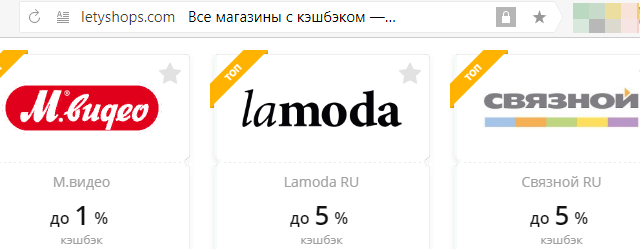 Рис. 1. Letyshops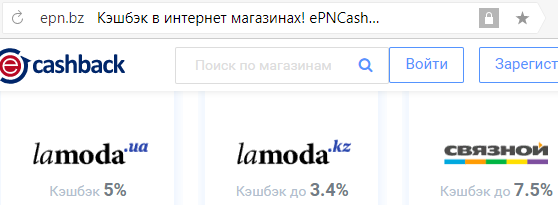 Рис. 2. ePNCashback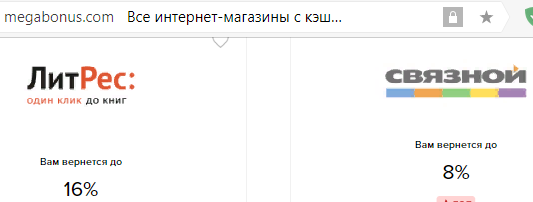 Рис. 3. MegabonusКэшбэк - действительно выгодный, прозрачный и простой способ экономии на онлайн покупках. Вся процедура осуществляется в пару кликов. [3] Cashback работает лучше, чем сезонные акции и скидки. Потому что людей не заставляют покупать в одном магазине и накапливать бонусы (баллы), которые рано или поздно сгорят. Покупатели имеют свободу и могут тратить деньги куда хотят, а не на очередной заказ у магазина-партнера. Возвращаются настоящие деньги, которые можно потратить на оплату мобильной связи или вывести себе на банковскую карту для новых покупок.Список использованных источниковЗачем банки платят кэшбэк и откуда он берётся? Финансовые советы на каждый день [Электронный-ресурс]. Режим доступа: http://fin-tips.ru/fin_literature/zachem-banki-platyat-keshbek-i-otkuda-on-beretsya-p31.html Основные параметры банковского кэшбэка. Портал о кредитовании физических лиц и не только [Электронный-ресурс]. Режим доступа: https://www.credytoff.ru/keshbek/#__8211 